DESIGNATION DES ARBITRES	Ligue « I »  Professionnelle « Senior »	2ème  Journée « Aller » du 29 Septembre  2016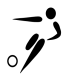 RencontreRencontreHeureTerrainArbitre1er  Assistant2ème Assistant4ème ArbitreCommissairePOULE « A »POULE « A »POULE « A »POULE « A »POULE « A »POULE « A »POULE « A »POULE « A »POULE « A »JEUDI 29 SEPTEMBRE 2016JEUDI 29 SEPTEMBRE 2016JEUDI 29 SEPTEMBRE 2016JEUDI 29 SEPTEMBRE 2016JEUDI 29 SEPTEMBRE 2016JEUDI 29 SEPTEMBRE 2016JEUDI 29 SEPTEMBRE 2016JEUDI 29 SEPTEMBRE 2016JEUDI 29 SEPTEMBRE 2016ESSUSBG15 H 30SOUSSE OLYMPIQUE KRIR ZIEDNAJJAR BELHASSENDHEHBI SKANDARNASRI AYMENTRABELSSI AOUAZ